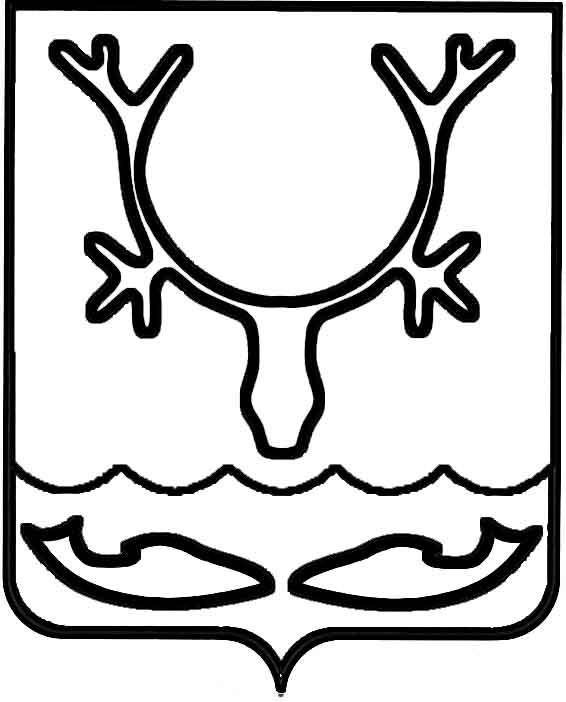 Администрация муниципального образования
"Городской округ "Город Нарьян-Мар"ПОСТАНОВЛЕНИЕО внесении изменения в постановление Администрации МО "Городской округ "Город Нарьян-Мар" от 01.10.2021 № 1198 
"Об утверждении перечня видов муниципального контроля, осуществляемых Администрацией муниципального образования "Городской округ "Город Нарьян-Мар"В целях приведения постановления в соответствии с решениями Совета городского округа "Город Нарьян-Мар" от 23.12.2021 № 278-р "Об утверждении Положения "О муниципальном контроле на автомобильном транспорте, городском наземном электрическом транспорте и в дорожном хозяйстве муниципального образования "Городской округ "Город Нарьян-Мар", от 23.12.2021 № 279-р 
"Об утверждении Положение "О муниципальном контроле в сфере благоустройства муниципального образования "Городской округ "Город Нарьян-Мар", от 23.12.2021                   № 280-р "Об утверждении Положения "О муниципальном жилищном контроле муниципального образования "Городской округ "Город Нарьян-Мар", от 23.12.2021                   № 281-р Об утверждении Положения "О муниципальном контроле за исполнением единой теплоснабжающей организацией обязательств по строительству, реконструкции и (или) модернизации объектов теплоснабжения муниципального образования "Городской округ "Город Нарьян-Мар" Администрация муниципального образования "Городской округ "Город Нарьян-Мар" П О С Т А Н О В Л Я Е Т:1. Внести изменение в постановление Администрации муниципального образования "Городской округ "Город Нарьян-Мар" от 01.10.2021 № 1198 "Об утверждении перечня видов муниципального контроля, осуществляемых Администрацией муниципального образования "Городской округ "Город Нарьян-Мар", изложив приложение в новой редакции, согласно приложению к настоящему постановлению.2.	Настоящее постановление вступает в силу после его официального опубликования и распространяется на правоотношения, возникшие с 1 января 2022 года.Приложениек постановлению Администрациимуниципального образования"Городской округ "Город Нарьян-Мар"от 18.03.2022  № 322Переченьвидов муниципального контроля, осуществляемыхАдминистрацией муниципального образования"Городской округ "Город Нарьян-Мар"18.03.2022№322Глава города Нарьян-Мара О.О. Белак№п/пНаименованиеСтруктурноеподразделение1.Муниципальный контроль на автомобильном транспорте, городском наземном электрическом транспорте и в дорожном хозяйстве муниципального образования "Городской округ "Город Нарьян-Мар" Отдел муниципального контроля2.Муниципальный жилищный контроль муниципального образования "Городской округ "Город Нарьян-Мар"Отдел муниципального контроля3.Муниципальный контроль в сфере благоустройства муниципального образования "Городской округ "Город Нарьян-Мар"Отдел муниципального контроля4.Муниципальный контроль за исполнением единой теплоснабжающей организацией обязательств по строительству, реконструкции и (или) модернизации объектов теплоснабжения муниципального образования "Городской округ "Город Нарьян-Мар"Отдел муниципального контроля